Vocabulary Learning Homework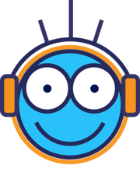 Year 7 French – Term 1.1 Week 1
Access your audio file here. Then follow all 7 steps. Steps 1-6 take about 17 minutes. Step 7 takes about 10 minutes. Step 4.  I say French, you write French. Check answers at Step 6. Now turn your sheet over so that you cannot see the French words.     Step 1.  Listen to the new words and their meanings. Tick once completed:    ⃝Step 2.  Say with me (3 times – just say the French).  Tick once completed:    ⃝Step 3.  I say French, you write English. Tick once completed:    ⃝No.English WordNo.English WordNo.English Word1234567891011121314151617181920No.French WordNo.French WordNo.French Word1234567891011121314151617181920Step 5.  I say English, you say French. Tick once completed:    ⃝Step 6.  Now use a list of the words to check your answers to Step 4.Tick once completed:    ⃝Step 7.  Practise your words for 10 minutes. Either use the app your teachers directs you to, or use another method, e.g., Look – cover -write – check.Tick once completed:    ⃝